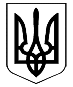 ВЕЛИКОДИМЕРСЬКА СЕЛИЩНА РАДАБРОВАРСЬКОГО РАЙОНУ КИЇВСЬКОЇ ОБЛАСТІР І Ш Е Н Н ЯПро надання дозволу на розробку детального плану території    Розглянувши заяву Постола Анатолія Вікторовича щодо надання дозволу на розробку детального плану території, керуючись Законом України «Про регулювання містобудівної діяльності», ст. 12 Земельного кодексу України, ст. ст.  25, 26 Закону України « Про місцеве самоврядування в Україні», враховуючи позитивні висновки та рекомендації постійної депутатської комісії з питань земельних відносин та охорони навколишнього природного середовища, селищна радаВ И Р І Ш И Л А:Надати дозвіл Постолу Анатолію Вікторовичу на розробку детального плана території  земельної  ділянки  площею  0.2800га,   кадастровий  номер 3221281201:01:058:0064  для  будівництва та обслуговування будівель торгівлі в смт Велика Димерка вул. Промислова, 11 Б, Броварського району Київської області.Укласти договір на розроблення проекту детального плану території з організацією, що  має  фахівців  з  відповідними  кваліфікаційними сертифікатами.Фінансування робіт з розроблення проекту детального плану території здійснити за рахунок коштів землекористувача.Контроль за виконанням цього рішення покласти на постійну комісію з питань земельних відносин та охорони навколишнього природного середовища, селищна радаСелищний голова                                                              А.Б. Бочкарьовсмт Велика Димерка13 березня 2018 року№ 126   VI – VІІ